IMMUNIZATIONS	                                 West Liberty UniversityConfidential Mandatory Health Form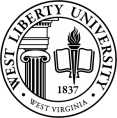 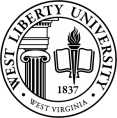 To be completed and signed by your health care providerName:  _____________________________________________ (Last, First, MI)       Student ID:  _________________Health Care Provider’s Signature:  ____________________________________________________      Date:  ___________________													Tuberculosis (TB)Must be completed within the 60 days prior to entering the program. Applicants with a history of positive tests must provide documentation of appropriate screening and treatment. A history of receiving the BCG vaccine is not a contraindication to skin testing.  Two-step testing is required.  Date given: 1st) ____________ Date read: 1st) ___________ (M/Y)  Results:  ________mm    Pos:  [ ]	Neg [  ]                                                                               Date given: 2nd)___________   Date read: 2nd)___________ (M/Y)  Results:  ________mm    Pos:  [ ]	Neg [  ]                                                                                                                                                                                  * Results must be attachedChest x-ray results (required if PPD test is positive):  Date:	(M/Y)   Results:  	*IGRA is acceptable in lieu of two step PPD.  IGRA is necessary instead of PPD if hx of receiving BCGDiphtheria/Pertussis/TetanusPrimary series of 4 doses with DTaP or DTPDate given:   #1		(M/Y)   #2	(M/Y)	#3	(M/Y)   #4	 (M/Y) Tdap Booster:	(M/Y) (must be within last 10 years)Measles-Mumps- Rubella (MMR)Series of 2 doses. Dose 1 at 12-15 months or later, dose 2 at 4-6 yrs. or later and at least one month apart from the 1st.                                                                                             Date given:  #1	(M/Y)	Date given: #2	(M/Y)Measles Antibody titer: Date_____________(MY)      Results:_______________                                                                                                                                                                                                                              * Lab results must be attachedRubella antibody screeningAntibody titer: Date  ____________ (M/Y)          Results: _______________                                                                                                                    * Lab results must be attachedMumps antibody screeningAntibody titer: Date  ____________ (M/Y)         Results: _______________                                                                                                                    * Lab results must be attachedInfluenzaImmunization is required each year. Date given:	(M/Y)Hepatitis BImmunization is required for all students.  Series of three immunizations and post- vaccination antibody titer for proof of immunity is required.Date given:  #1	(M/Y)	#2	(M/Y)	#3	(M/Y) Hepatitis B surface antibody:Date:	(M/Y)                               Results: ____________                  * Lab results must be attachedChicken Pox (Varicella)History of disease is acceptable (titer still required).  If no history, two doses of vaccine at least one month apart and titer are necessary.Date given:  #1	(M/Y)	#2	(M/Y)Titer date:	(M/Y)	Results: _____________                                   * Lab results must be attachedBacterial Meningitis (highly recommended)Date given:	(M/Y)